LandingspaginaTitel: (Wat): (Proef-) behandeling van enkelvoudige ADHD (zonder co-morbiditeit) in de 1e lijn. Subtitels: 
(Door/ voor wie): Huisarts, POH-ers, verpleegkundig specialisten) voorafgaand aan een eventuele verwijzing. (Waartoe; Welke problemen worden er mee opgelost?Een oplossing voor de lange wachtlijsten voor de GGZ.Een groot deel hoeft helemaal niet meer verwezen te worden. Voorkomt onnodig lijden en stigmatisering.Bespaart kosten(Hoe): Leer in 12 eenvoudige en helder omschreven stappen hoe dat te realiseren door u in te schrijven voor deze e-learningtraining.  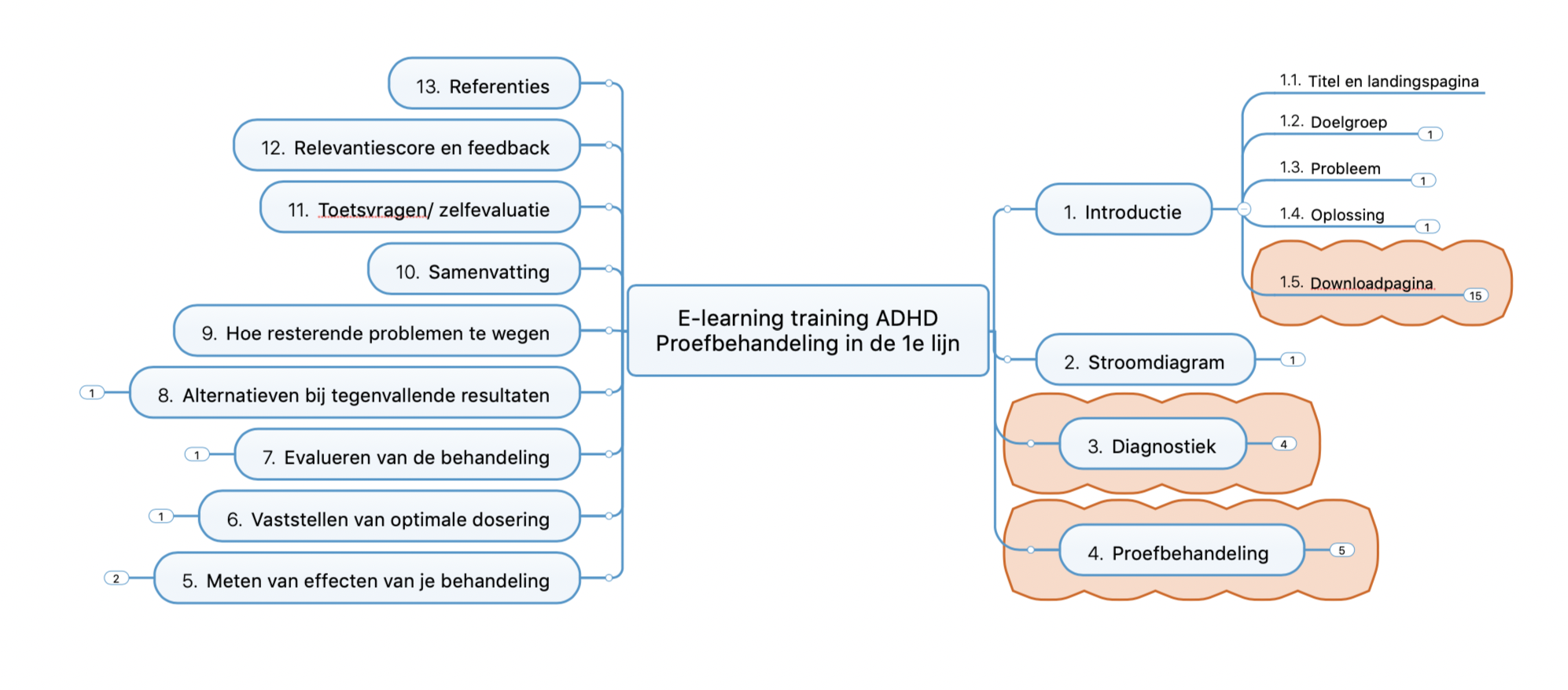 Leer welk probleem deze training beoogt op te lossen. Leer hoe deze training dat probleem beoogt op te lossen door het instellen van een proefbehandeling in de 1e lijn alvorens of i.p.v. te verwijzen.Leer hoe u m.b.v. een vragenlijst primaire ADHD kunt onderscheiden van secundaire ‘ADHD’.Leer hoe u m.b.v. een beslisdiagram hoe u enkelvoudige ADHD kunt onderscheiden van complexe ADHD (die u beter meteen kunt verwijzen). Leert hoe u een proefbehandeling instelt.  Leer hoe u de patiënt en zijn/ haar omgeving instrueert om de effecten van uw proefbehandeling te scoren op een 5 puntschaal. Leer hoe u maatwerk kunt leveren door per individuele patiënt de voor hem/ haar optimale dosering vast te stellen m.b.v. een opbouwschema.  Leer hoe u het effect evalueert en daar de juiste conclusies aan verbindtLeer welke alternatieve medicatie u kunt inzetten bij tegenvallende resultaten. Leer hoe de resterende problemen te wegen en te bepalen of die wel of niet reden zijn om alsnog te verwijzen. Test uw kennis m.b.v. toets-/ zelfevaluatie vragen. Help mee met uw feedback de training telkens te verbeteren. (Waar): Online. In uw eigen werkomgeving. (Wanneer): Nu of op elk ander moment dat het u uitkomt. (Waarom): Waarom moeilijk doen als het simpel (en goedkoper) kan ? Duur van de training: 60 min. (Kan op elk moment onderbroken worden en worden hervat op het punt waar u de vorige keer gestopt bent pop het moment dat het u uitkomt)Kosten: Introductie: Gratis. Volledige training: € 100,= (Te declareren via uw studiebudget)Levert 1 accreditatiepunt op. Resultaat: U kunt voortaan patiënten met ADHD eerst zelf behandelen en alleen i.g.v. comorbiditeit en/ of onvoldoende behandeleffecten verwijzen.  Schrijf mij in voor deze training !   (Of plaats mij op de wachtlijst als de training volgeboekt is. U ontvangt een bericht zodra er weer plaats is).  Ik zie u aan de andere kant … Tot zo. Groet, Bas EisengaPsychiater